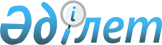 Об утверждении Правил приема и размещения лиц, ищущих убежище, при их массовом притоке в пунктах временного поселенияПостановление Правительства Республики Казахстан от 12 июля 2023 года № 554.
      В соответствии с подпунктом 4) статьи 5 Закона Республики Казахстан "О беженцах" Правительство Республики Казахстан ПОСТАНОВЛЯЕТ:
      1. Утвердить прилагаемые Правила приема и размещения лиц, ищущих убежище, при их массовом притоке в пунктах временного поселения.
      2. Настоящее постановление вводится в действие по истечении десяти календарных дней после дня его первого официального опубликования. Правила
приема и размещения лиц, ищущих убежище, при их массовом притоке в пунктах временного поселения Глава 1. Общие положения
      1. Настоящие Правила приема и размещения лиц, ищущих убежище, при их массовом притоке в пунктах временного поселения (далее – Правила) разработаны в соответствии с подпунктом 4) статьи 5 Закона Республики Казахстан "О беженцах" и определяют порядок приема и размещения в пунктах временного поселения лиц, ищущих убежище, при их массовом притоке.
      2. В целях приема и размещения лиц, ищущих убежище, в пунктах временного поселения при массовом переходе через Государственную границу Республики Казахстан (далее – Государственная граница) местные исполнительные органы приграничных областей (далее – МИО) по согласованию с органами внутренних дел, гражданской защиты, здравоохранения и национальной безопасности вносят в Правительство Республики Казахстан предложение по определению пунктов временного поселения.
      3. В настоящих Правилах используются следующие понятия:
      1) уполномоченный орган в сфере гражданской защиты – центральный исполнительный орган Республики Казахстан, осуществляющий руководство в сферах предупреждения и ликвидации чрезвычайных ситуаций природного и техногенного характера, гражданской обороны, пожарной и промышленной безопасности, формирование и развитие государственного материального резерва, обеспечение функционирования и дальнейшее развитие государственной системы гражданской защиты, организацию предупреждения и тушения пожаров;
      2) чрезвычайная ситуация социального характера – чрезвычайная ситуация, обусловленная возникновением на определенной территории противоречий и конфликтов в сфере социальных отношений, которые могут повлечь или повлекли за собой человеческие жертвы, причинение вреда здоровью, значительный имущественный ущерб или нарушения условий жизнедеятельности населения;
      3) уполномоченный орган по вопросам беженцев – государственный орган, осуществляющий руководство в сфере регулирования отношений по вопросам беженцев;
      4) уполномоченный орган в области здравоохранения – центральный исполнительный орган, осуществляющий руководство и межотраслевую координацию в области охраны здоровья граждан Республики Казахстан, медицинской и фармацевтической науки, медицинского и фармацевтического образования, санитарно-эпидемиологического благополучия населения, обращения лекарственных средств и медицинских изделий, качества оказания медицинских услуг (помощи);
      5) уполномоченный орган в области государственного материального резерва – центральный исполнительный орган, осуществляющий исполнительные и контрольные функции, а также руководство системой государственного материального резерва;
      6) массовый приток лиц, ищущих убежище, – одновременный переход лиц, ищущих убежище, через Государственную границу на территорию Республики Казахстан, количество которого определяется массовым МИО;
      7) лицо, ищущее убежище, – иностранец или лицо без гражданства, изъявившие желание обратиться за убежищем в Республике Казахстан до принятия уполномоченным органом окончательного решения по их ходатайству о присвоении статуса беженца;
      8) фильтрационный пункт – специальный объект, создаваемый для установления личности лиц, прибывших лиц, ищущих убежище, и принятия решения об их дальнейшем размещении;
      9) уполномоченный орган, осуществляющий внешнеполитическую деятельность, – государственный орган Республики Казахстан, осуществляющий руководство в сфере внешнеполитической деятельности и возглавляющий единую систему органов дипломатической службы Республики Казахстан, а также в сфере реализации государственной политики по привлечению инвестиций;
      10) пункты временного поселения – объекты для временного расселения лиц, ищущих убежище (различные здания и сооружения, имеющие соответствующую структуру), подготовленные для первоочередного жизнеобеспечения лиц, ищущих убежище, и временные палаточные лагеря. Глава 2. Порядок приема и размещения лиц, ищущих убежище, в пунктах временного поселения
      4. Правовое положение лиц, ищущих убежище, на территории Республики Казахстан, а также компетенции государственных органов по вопросам беженцев определяются в соответствии с Законом Республики Казахстан "О беженцах".
      5. Органы национальной безопасности незамедлительно информируют МИО, уполномоченные органы по вопросам беженцев, гражданской защиты и органы внутренних дел о массовом притоке лиц, ищущих убежище.
      6. В целях организованного учета, регистрации лиц, ищущих убежище, в местах массового притока МИО совместно с органами гражданской защиты разворачиваются фильтрационные пункты и пункты временного поселения.
      7. Уполномоченный орган в сфере гражданской защиты оказывает содействие МИО в подготовке пунктов временного поселения и развертывании фильтрационных пунктов, а также обеспечивает пожарную безопасность в фильтрационных пунктах и пунктах временного поселения для приема и размещения лиц, ищущих убежище.
      8. Рабочим органом по организации приема и размещения лиц, ищущих убежище, при массовом притоке являются МИО совместно с заинтересованными государственными органами.
      МИО в целях организованного учета, регистрации, временного размещения и создания условия для обеспечения жизнедеятельности лиц, ищущих убежище, разрабатывается соответствующий план, который утверждается акимом области.
      9. МИО реализуются мероприятия, связанные с размещением и созданием условий для обеспечения жизнедеятельности лиц, ищущих убежище, в пунктах временного поселения.
      10. Прием лиц, ищущих убежище, при массовом их притоке осуществляется органами внутренних дел, здравоохранения и национальной безопасности через фильтрационные пункты.
      11. Основными задачами фильтрационных пунктов являются:
      1) встреча и учет прибывших лиц, ищущих убежище;
      2) организация размещения и первоочередное жизнеобеспечение лиц, ищущих убежище;
      3) организация и оказание медицинской помощи;
      4) организация инструктирования и информирования лиц, ищущих убежище;
      5) документальное оформление передвижения лиц, ищущих убежище.
      12. Органы внутренних дел осуществляют учет прибывших на территорию Республики Казахстан лиц, ищущих убежище, и членов их семьи и сопровождают лиц, ищущих убежище, от контрольно-пропускных пунктов до фильтрационных пунктов и пунктов временного поселения.
      13. МИО совместно с уполномоченным органом в области здравоохранения осуществляют мероприятия по организации медицинского осмотра на предмет выявления признаков инфекционных заболеваний, контроля за поддержанием необходимых санитарно-гигиенических условий, а также медицинскую помощь в пунктах временного поселения за счет развертывания медицинских пунктов, привлечения сил и средств санитарно-эпидемиологической службы и станций скорой медицинской помощи.
      14. Для принятия мер по предупреждению и ликвидации чрезвычайной ситуации социального характера и ее последствий при необходимости могут использоваться государственным органом по предупреждению и ликвидации чрезвычайной ситуации социального характера материальные ценности государственного материального резерва.
      15. Выпуск материальных ценностей из государственного материального резерва в порядке разбронирования для принятия мер по предупреждению и ликвидации чрезвычайной ситуации социального характера и ее последствий осуществляется по решению государственных органов по предупреждению и ликвидации чрезвычайной ситуации социального характера по согласованию с уполномоченным органом в области государственного материального резерва в соответствии с постановлением Правительства Республики Казахстан от 17 октября 2014 года № 1108 "Об утверждении Правил выпуска материальных ценностей из государственного материального резерва в порядке освежения и разбронирования".
      16. МИО обеспечивают привлечение необходимых транспортных средств на мероприятия по приему и размещению лиц, ищущих убежище, в том числе по доставке материальных ценностей государственного материального резерва.
      17. Органы внутренних дел совместно с органами национальной безопасности в ходе фильтрации лиц, ищущих убежище, проводят их досмотр на предмет выявления оружия, взрывчатых веществ, боеприпасов, наркотических средств, экстремистской литературы и других запрещенных предметов, принимают меры по выявлению лиц, причастных к совершению преступлений, и сторонников деструктивных религиозных течений, а также выявляют и задерживают лиц, находящихся в республиканском и международном розыске.
      18. После фильтрации лиц, ищущих убежище, в целях обеспечения безопасности, защиты прав и свобод человека, защиты конституционного строя Республики Казахстан лица, ищущие убежище, размещаются в пункты временного поселения.
      19. Лица, ищущие убежище, изъявившие желание обратиться за убежищем в Республике Казахстан, могут обратиться с письменным ходатайством о присвоении статуса беженца:
      1) в течение пяти календарных дней по прибытии на территорию Республики Казахстан в МИО по месту своего пребывания;
      2) при пересечении Государственной границы в структурное подразделение территориального подразделения Пограничной службы Комитета национальной безопасности Республики Казахстан;
      3) при отсутствии пункта пропуска через Государственную границу в случае вынужденного незаконного пересечения Государственной границы в течение суток в МИО.
      20. МИО в день регистрации ходатайства о присвоении статуса беженца в Республике Казахстан лицам, ищущим убежище, выдается свидетельство лица, ищущего убежище.
      21. Лица, ищущие убежище, размещаются в пунктах временного поселения на срок, определяемый МИО, но не менее чем на 30 (тридцать) суток.
      22. Правовое положение иностранцев, не обратившихся с ходатайством о присвоении статуса беженца в МИО, регулируется Законом Республики Казахстан "О правовом положении иностранцев".
      23. Уполномоченный орган по вопросам беженцев осуществляет в пределах своей компетенции координацию и методическое руководство МИО по вопросам лиц, ищущих убежище, а также содействует в пределах своей компетенции лицам, ищущим убежище, в получении информации о родственниках, проживающих в стране происхождения.
      24. Уполномоченный орган, осуществляющий внешнеполитическую деятельность, в пределах своей компетенции оказывает содействие центральным государственным органам по получению информации о странах происхождения лиц, ищущих убежище, а также совместно с уполномоченным органам по вопросам беженцев взаимодействует с международными организациями относительно возможностей предоставления помощи лицам, ищущим убежище.
					© 2012. РГП на ПХВ «Институт законодательства и правовой информации Республики Казахстан» Министерства юстиции Республики Казахстан
				
      Премьер-МинистрРеспублики Казахстан 

А. Смаилов
Утверждены
постановлением Правительства
Республики Казахстан
от 12 июля 2023 года № 554